Westminster Private Rented Sector Strategy Action Plan 2021 – 2025Year 1: 2020/21 (January 2021 – March 2021) , Year 2: 2021/22 (April 2021 – March 2022) , Year 3: 2022/23 (April 2022 – March 2023),Year 4: 2023/24 (April 2023 – March 2024), Year 5: 2024/25 (April 2024 – March 2025)AimNo AimFurther detail Year ByOwnerOthers involvedResourcesAim one: Improve conditions in the private rented sector and ensure lawful practicesAim one: Improve conditions in the private rented sector and ensure lawful practicesAim one: Improve conditions in the private rented sector and ensure lawful practicesAim one: Improve conditions in the private rented sector and ensure lawful practicesAim one: Improve conditions in the private rented sector and ensure lawful practicesAim one: Improve conditions in the private rented sector and ensure lawful practicesAim one: Improve conditions in the private rented sector and ensure lawful practicesAim one: Improve conditions in the private rented sector and ensure lawful practices1A.Introduce discretionary licensing across Westminster for all houses in multiple occupation (HMOs), subject to having considered the results of the formal consultationConsider results of the consultationIntroduce scheme (subject to having considered results of the consultation)Year 1 Year 1Spring 2021Autumn  2021WCC: Public Protection and Licensing TeamWCC: Public Protection and Licensing TeamWCC: Strategy & Intelligence Team   HMO landlordsExisting1B.Keep the case for other types of discretionary licensing under reviewInitial review through Private Rented Sector Strategy Group and then as needed Commission additional research if necessaryYear 3 & Ongoing Winter  2023Private Rented Sector Strategy Group/WCC: Public Protection and Licensing TeamWCC: Policy Team/Strategy & Intelligence Team   Existing (for initial review)1C.Raise awareness of our services which tackle poor quality properties and unlawful practices and continue to address issues through negotiation and enforcementDisseminate key messages at launchInvestigate communicating through community championsConsider results of Camden project Develop charter highlighting services, which organisations sign up toYear 1Year 1Year 2Year 3Winter 2021Spring 2021Summer 2021Winter 2023WCC: Communications and Media teams WCC: Policy TeamWCC: Policy TeamPrivate Rented Sector Strategy GroupWCC: Public Health/WCC: Public Protection and Licensing TeamWCC: Public Protection and Licensing Team WCC: Public Protection and Licensing Team/ WCC: Policy TeamExistingExisting. Resources may be required for expanding the champions role 1D.Review our enforcement policies for the private rented sectorUpdate policies as neededYear 2Summer  2021WCC: Policy Team WCC: Public Protection and Licensing Team/Legal ServicesExisting1E.Do more to publicise successful legal action against landlords and agentsPublicise when there are opportunities i.e. through newsletters, press releases and social mediaOngoingOngoingWCC: Communications and media teamsExisting1F.Work with the sector to increase the number of landlords and lettings agents that are accredited with the London Landlords Accreditation Scheme (LLAS)Promote to council leaseholders renting out their propertiesPublicise as part of licensing. Offer discount to HMO landlords Host courses about  LLAS  Year 2Year 2Year 3 & OngoingSpring 2021Autumn 2021Winter 2022WCC: Housing Team/Communications Team WCC: Public Protection and Licensing Team/Communications TeamWCC: Public Protection and Licensing Team/Communications TeamLLASPrivate landlords and lettings agentsWCC: Communications Team/Housing ServicesExistingAim two: Support and engage with tenants, landlords and lettings agentsAim two: Support and engage with tenants, landlords and lettings agentsAim two: Support and engage with tenants, landlords and lettings agentsAim two: Support and engage with tenants, landlords and lettings agentsAim two: Support and engage with tenants, landlords and lettings agentsAim two: Support and engage with tenants, landlords and lettings agentsAim two: Support and engage with tenants, landlords and lettings agentsAim two: Support and engage with tenants, landlords and lettings agents2A.Continue to work with organisations like Safer Renting that provide specialist support to tenantsInvestigate internal and external funding opportunities Consider partnership bids with other boroughs (for external funding)OngoingOngoingWCC: Public Protection and Licensing Team/Policy TeamSafer RentingExisting 2B.Provide better advice and signposting for private tenants on our websiteReview current provisionReview results of Camden project Year 1Year 2Winter 2021Summer  2021WCC: Public Protection and Licensing Team/Policy Team WCC: Public Protection and Licensing Team/Policy TeamWCC: Web Team Camden Council ExistingExisting2C.Continue to run and develop the landlords and lettings agents’ forumMeetings at least twice annually Year 2 & Ongoing Spring 2021 & OngoingWCC: Public Protection and Licensing WCC: Communications Team/Policy Team Landlords and lettings agentsExisting2D.Let landlords and agents know how we can support them to address serious antisocial behaviour from their propertiesAgenda item at landlord and lettings agents’ forum Year 2Autumn   2022WCC: Public Protection and Licensing WCC: Antisocial behaviour TeamMetropolitan PoliceExistingAim three: Improve knowledge and intelligence about the sector and work with other organisations that give advice and support to tenants, landlords and lettings agents Aim three: Improve knowledge and intelligence about the sector and work with other organisations that give advice and support to tenants, landlords and lettings agents Aim three: Improve knowledge and intelligence about the sector and work with other organisations that give advice and support to tenants, landlords and lettings agents Aim three: Improve knowledge and intelligence about the sector and work with other organisations that give advice and support to tenants, landlords and lettings agents Aim three: Improve knowledge and intelligence about the sector and work with other organisations that give advice and support to tenants, landlords and lettings agents Aim three: Improve knowledge and intelligence about the sector and work with other organisations that give advice and support to tenants, landlords and lettings agents Aim three: Improve knowledge and intelligence about the sector and work with other organisations that give advice and support to tenants, landlords and lettings agents Aim three: Improve knowledge and intelligence about the sector and work with other organisations that give advice and support to tenants, landlords and lettings agents 3A.Embed the approach taken by the Housing Standards Taskforce into our everyday service i.e. using intelligence and data to coordinate our workEnsure approach is incorporated into all aspects of the service Year 1Autumn  2021WCC: Public Protection and LicensingWCC: Strategy and Intelligence Team Existing3B.Establish a new Private Rented Sector Strategy Group, bringing together organisations from across the city with an interest in the sectorSet up group/establish terms of reference Quarterly meetingsYear 1OngoingSpring  2021Ongoing WCC: Policy TeamWCC: Public Protection and Licensing/Public HealthVoluntary and advice agencies Metropolitan PoliceExisting3C. Improve the way we work with advice agencies supporting private tenants, such as by looking at ways in which they can get follow up information when they have referred a case to usWork with the Strategy Group to develop feedback pathway Year 2Autumn 2021WCC: Public Protection and LicensingAdvice agenciesExisting 3D.Strengthen our relationship with the Police and other organisations to help prevent illegal evictionsInitial meeting with Police Develop and discuss at strategy group Year 1OngoingWinter 2020OngoingWCC: Public Protection and LicensingWestminster Housing Solutions Partnership Metropolitan PoliceExistingAim four: Help to improve the energy efficiency of the private rented sectorAim four: Help to improve the energy efficiency of the private rented sectorAim four: Help to improve the energy efficiency of the private rented sectorAim four: Help to improve the energy efficiency of the private rented sectorAim four: Help to improve the energy efficiency of the private rented sectorAim four: Help to improve the energy efficiency of the private rented sectorAim four: Help to improve the energy efficiency of the private rented sectorAim four: Help to improve the energy efficiency of the private rented sector4A.Explore funding opportunities to support private landlords to make properties more energy efficientMake the case for funding/submit bidYear 2Spring 2021WCC: Public Protection and Licensing/Policy TeamLandlordsExisting4B.Investigate if private landlords can be offered dedicated advice and support to help them meet any new national energy efficiency standardsMake the case for pilot project, to understand the type of support that may be needed Year 2 Spring 2021WCC: Public Protection and Licensing/Policy TeamLandlords ExistingAim five: Help to shape the sectorAim five: Help to shape the sectorAim five: Help to shape the sectorAim five: Help to shape the sectorAim five: Help to shape the sectorAim five: Help to shape the sectorAim five: Help to shape the sectorAim five: Help to shape the sector5.Use all opportunities to make the case for: A national register of landlords and lettings agentsChanges to the national Rogue Landlord DatabaseTenants’ rights being explained as part of their tenancy agreement or license in an accessible wayMake the case in any  consultation or select committee responses, meetings etc.Develop/review asks as necessary OngoingOngoingWCC: Policy TeamPrivate Rented Sector Strategy Group  Existing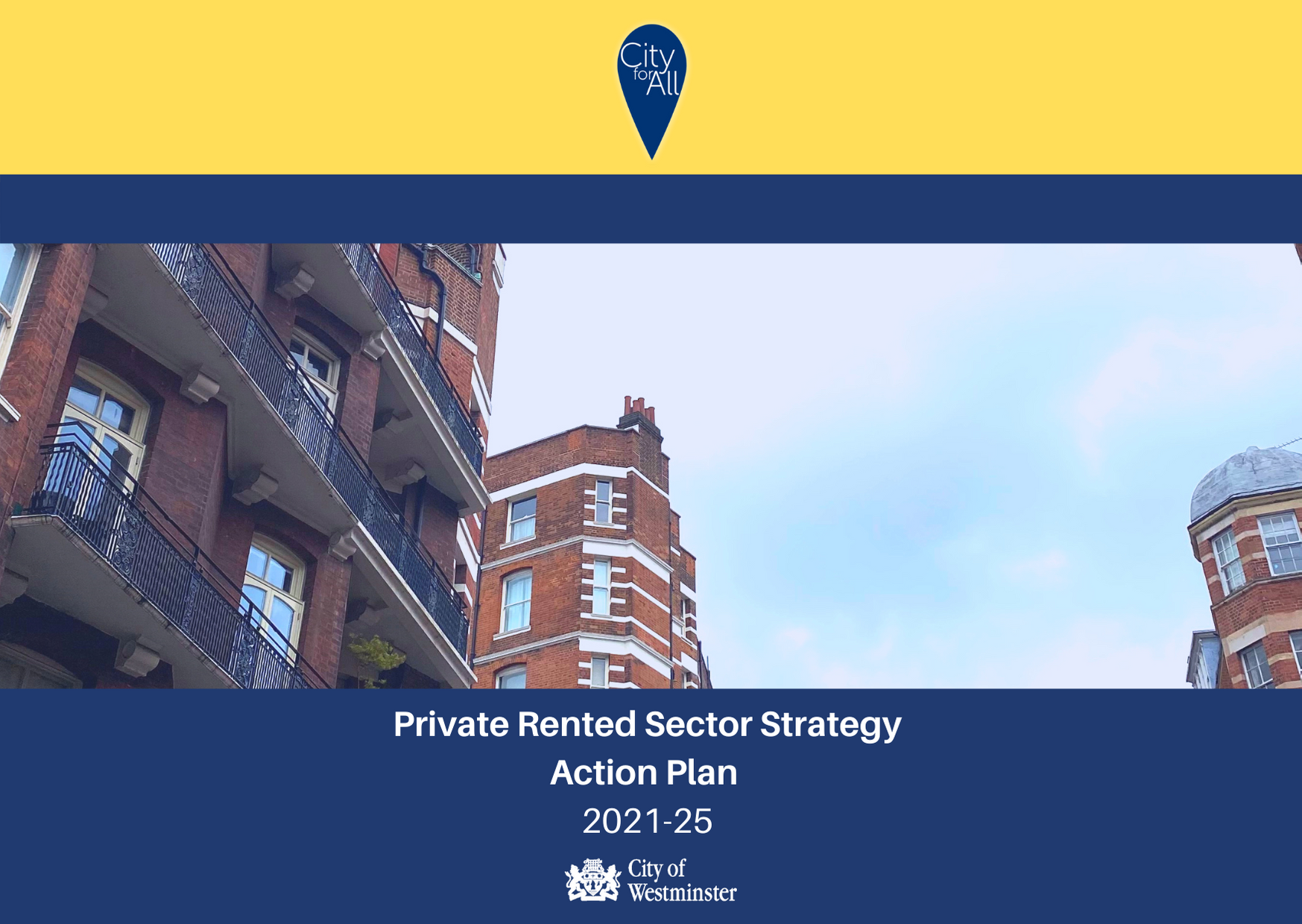 